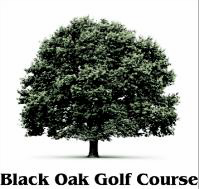                   Black Oak Women’s Golf Club                   2021 New Member Application(Please Print & Use Ink)NAME: 	DATE  	ADDRESS:  	CITY: 	ZIP  	TELEPHONE:	Preferred Phone # (Area Code & Phone #)__________________________________                               Secondary Phone # (Area Code & Phone #) __________________________________    Emergency Contact Name and phone number ______________________________________________E-MAIL ADDRESS:________________________________________________________                                                                                                                 DO YOU or HAVE YOU EVER BELONGED TO ANOTHER CLUB?    	GHIN # (If you have one): 	NEW MEMBER DUES are $75**This includes both PWGA and NCGA membership and a $2 contribution to the BOWGC hole-in-one prize fund**If you do not have a GHIN #, NCGA requires a one-time $10 initiation fee; please include in your checkPlease place this application with your check (payable to BOWGC) in the BOWGC mailbox located in the snack bar area of the pro shop or mail to our Membership Chair:Cheryl Sommer208 Tuscan River CtRoseville, CA. 95747Revised 1/5/2021 mkf										Read other side Black Oak Women’s Golf Club Information for Prospective MembersBOWGC is a Pacific Women’s Golf Association Club (under the Northern California Golf Association – NCGA). While NCGA maintains an 18-hole handicap index for us, our club members play both 9 and 18-holes. The Club plays regular Tuesday morning 9-hole tournaments in accordance with USGA rules; all scores are posted. We also have special events throughout the year as shown below. Our dress code is “smart casual golf wear.” Pairing of players occurs differently every week so that members get to know each other. We love new members!Tournaments:Every Tuesday there is a 9-hole tournament where each player is required to pay $3.00 for sweeps which is then returned to the tournament winners in the form of Pro Shop credit for Closest to the Pin, Putts, Low Gross, and Low Net by Flights based on handicap. Members may play either 9 or 18 holes; all are in the same tournament. The first 9 holes of play is always the tournament round. Those playing 18 holes continue to complete their 18 holes. Red and Yellow Tees are played on alternate weeks, with May thru September – 8am shotgun starts, October – 8:30 shotgun starts and November thru April – tee times beginning at 9:00am. You do not need to post your score if you play 9 holes. But, if you play 18 holes, please post your score.Special Events:There are many special tournaments and luncheons throughout the year. Each quarter, there is a 9-hole shotgun tournament followed by a general meeting and lunch. Other special tournaments include Valentine’s Day, Black Oak Ladies Memorial Tournament, Club Championship, Halloween Guest Day, Turkey Shoot, and a year-end Christmas Luncheon. Special golf clinics for club members are offered on a regular basis by the course pro.Application Process:New Membership Application Forms are available on the Ladies Club Bulletin Board in the Black Oak Pro Shop. If you have an established handicap index (GHIN number) of 54.0 or less, you need only submit an application and a check for the dues. Once the application is processed, you are eligible to participate in sweeps immediately. After the Captain or Co-Captain has reviewed the procedures with you, a buddy is assigned to assist you on the course.If you do not have an established handicap (GHIN number), submit three 18-hole scorecards, or six 9-hole scorecards (or a combination) with your application. These scorecards must reflect rounds of golf played within the past year, in accordance with USGA rules and on accredited USGA courses. Qualification of a 54.0 index calculated from these scorecards is required. As a rule of thumb, your average score at Black Oak for 9 holes should be 67 or less to meet the 54.0 index requirement. Once we receive the application and scorecards that meet the index requirement, you are eligible to play an additional one round with the club as a paying guest. That card will be added to the ones originally submitted to assess the Handicap Index requirement. Once met, you submit a check for your dues to become an official member of the BOWGC.Revised 7/2/2020 mkf